2022 SPE Artificial Lift Conference & Exhibition – Americas 23 – 25 August 2022 • The Woodlands, TX USA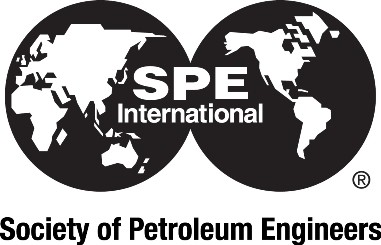 A D VER T ISIN G /S PON S OR S H I P C O NT RACT This is the Advertising and Sponsorship Contract for the 2022 SPE Artificial Lift Conference & Exhibition – Americas in The Woodlands, Texas which will become a binding contract if the sponsor satisfies and agrees to the Advertising and Sponsorship Policies as set forth in this Contract. The undersigned does hereby request to be an advertiser and/or sponsor for SPE Artificial Lift Conference & Exhibition – Americas scheduled 23 – 25 August 2022. The individual signing this agreement warrants that he/she has the authority to bind contractually the organization contracting for the advertising and/or sponsorship.CONTACT INFORMATION **Required: All information must be filled in completely before submitting.Company:	 Booth Number:    	  Contact Name:  	                                                                                         Title:   	PAYMENT DUEPayment accepted in US dollars (USD) only.Refer to Payment Policy on Page 4Sponsorship Total:100% Due with Contract	USD  	Phone:	 Cell:	 Email:	 URL Page Link:   	Print & Website Advertising100% Due with Contract	USD  	Total Paid with Contract	USD  	Marketing/Agency Contact Name:    	 Marketing/Agency Phone:    	 Marketing/Agency Email:   	BILLING INFORMATION FOR INVOICING **Required: All information must be filled in completely before submitting.Billing Invoice: Send to: (check one)Primary Company Contact Marketing/Agency ContactInvoice Address:Street Address:   	 City/State/Province:  	PAYMENT METHODFor payment by check:Check Enclosed	Check Number:  	Please make checks payable to the Society of Petroleum Engineers.For Payment by Wire or Credit Card:An invoice will be generated and emailed to the billing contact. Payment instructions will be included for Wire Transfers and Credit Card processing.P.O. Number:	(if required)SPE SALES REPRESENTATIVESSOCIETY OF PETROLEUM ENGINEERSSPE SALES DEPARTMENT222 Palisades Creek Drive Richardson, Texas, USA 75080Phone: +1.972.952.9393 • Fax: +1.866.491.7171Zip Code/Postal Code:	Country:   	Phone:	Email:   	Jason Plotkin (A-L)	+ 1.713.457.6877 or jplotkin@spe.orgKirk Colligan (M-Z)	+ 1.972.952.9516 or kcolligan@spe.orgADVERTISING/SPONSORSHIP OPPORTUNITIESALL SPONSORSHIPS RECEIVE:Prominent on-site signage displayed at the conference recognizing the sponsorshipRecognition in the conference program (provided sponsorship is confirmed before deadline)Recognition on the PowerPoint slides viewed between technical sessionsRecognition on the conference website, including a link to your company’s websiteTitanium Sponsors will receive three (3) complimentary, full conference registrations for company employees; one full-page ad in the conference program (created by sponsoring company, SPE to place ad); web banners on the registration page and travel & accommodations page of the event websitePlatinum Sponsors will receive two (2) complimentary, full conference registrations for company employeesNETWORKING LUNCHEON ON EXHIBIT FLOOR —	USD 7,500	WEDNESDAYSponsor will receive three (3) complimentary, full conference registrations for company employeesOne full page ad in the conference program (created by sponsoring company, SPE to place ad)Sponsor(s) may provide branded cocktail napkins to be used during lunchTUESDAY NIGHT RECEPTION —	USD 7,500Sponsor will receive three (3) complimentary, full conference registrations for company employeesOne full page ad in the conference program (created by sponsoring company, SPE to place ad)Sponsor(s) may provide branded cocktail napkins to be used during receptionCONFERENCE BAGS —	USD 6,000Company logo printed on one side of the conference bag (one-color) and distributed by SPE at registration, SPE to provide sponsor with bag design for approval.Qty. 400KEYNOTE LUNCHEON —	USD 6,000Sponsor will receive two (2) complimentary, full conference registrations for company employeesFive (5) minute speaking opportunity during luncheonOne full page ad in the conference program (created by sponsoring company, SPE to place ad)LEGENDS OF ARTIFICIAL LIFT AWARDS LUNCHEON —	USD 6,000Sponsor will receive two (2) complimentary, full conference registrations for company employeesFive (5) minute speaking opportunity during luncheonOne full page ad in the conference program (created by sponsoring company, SPE to place ad)Entrance Unit—	USD 5,000Prominent visual promotion at exhibit hall entranceMust meet deadline of 11 July or additional fees may applySponsor to get SPE approval on designHOTEL KEY CARDS — 2-COLOR –	USD 4,000Prominent on-site 2-color branding displayed to each hotel guestSponsor to get SPE approval on designWindow Clings (Set of 6) —	USD 3,500Placed in prominent locations on hotel windows (approved by hotel)Sponsor to provide artwork that meets Freeman artwork guidelines for six (6) 70”x40” clingsMust meet deadline of 11 July, or additional fees may applySponsor to get SPE approval on designCONFERENCE PENS & PADS —	USD 2,500Company logo printed on pens and pads (provided by sponsor) distributed by SPE on tables in the back of conference session roomsSponsor to get SPE approval on designESCALATOR RUNNER —	USD 2,500Sponsor will provide artwork that meets Freeman artwork guidelines for ten (10) 8”x44” runners to be displayed on escalator.Must meet deadline of 11 July, or additional fees may applySponsor to get SPE approval on designCONFERENCE LANYARDS —	USD 2,500Company logo and/or marketing message printed on lanyards (provided by sponsor) and distributed by SPE at registrationSponsor to provide sample for SPE approval (dual clip and breakaway design)The lanyard sponsor is responsible for providing the required quantity of sponsored lanyardsQty. 400COFFEE BREAKS —	USD 2,000 INDIVIDUAL (6 AVAILABLE) •	USD 10,000 EXCLUSIVE	QTY_______Sponsor(s) may provide branded cocktail napkins to be used during sponsored break(s)SKY BRIDGE WINDOW CLINGS (2 SETS AVAILABLE; SET INCLUDES 2 CLINGS) —	USD 2,000 INDIVIDUAL	USD 3,000 EXCLUSIVEExclusive Sky Bridge location placement on windows, facing insideSponsor to provide artwork that meets Freeman artwork guidelines for (2) 57-1/2" wide x 45-1/4" tall single-sided window cling.Must meet deadline of 11 July, or additional fees may applySponsor to get SPE approval on designOTHER OPTIONS	 	ADVERTISING OPPORTUNITIES	RUN OF BOOK	PREMIUMConference ProgramInside Front Cover (IFC—Cover 2) .........................................................................................................................	USD 650Full Page	USD 550100% of Payment due with ContractConference Web Banner — Please note page preference 1 thru 2. Pages subject to availability. Banner will be posted when received. Other pages available. (Call for details.)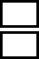 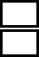 Travel & Accommodations Page	USD 800Registration Page	USD 800WEB BANNER AD SPECS FOR REGISTRATION PAGE and TRAVEL & ACCOMMODATIONS PAGEDimensions: 728 pixels wide X 90 pixels highFile Size: 30KB limit, regardless of file typeFile Types: GIF or JPG. Animation is allowed but sound is not.The advertiser must specify the target URL when the file is submitted.Submit Banner Ads to: SPE.sendmyad.comADVERTISING/ SPONSORSHIP POLICIES100% of Payment due with ContractWith an array of unique promotional opportunities, SPE can help you design the perfect program to enhance your company’s experience at ALCE 2022. This program includes a variety of sponsorship and advertising opportunities. For complete details, please review the included information or contact the SPE Sales Department.SPE has instituted the following policies for advertising and sponsorship opportunities for all SPE events. Once signed, the Advertiser/Sponsor agrees that these policies are considered binding and agrees to adhere to these policies in order to secure a sponsorship/advertising.SPE EDITORIAL AND ADVERTISING POLICYThe Society of Petroleum Engineers encourages open and objective discussion of technical and professional subjects pertinent to the interests of SPE in its publications. SPE publications shall contain no judgmental remarks or opinions on the technical competence, personal character, or motivations of any individual, company, or group. Any material which, in SPE's opinion, does not meet the standards for objectivity, pertinence, and professional tone will be returned to the contributor with a request for revision before publication.SPE accepts advertising (print and electronic) for goods and services that, in the publisher's judgment, address the technical or professional interests of its readers. SPE reserves the right to refuse to publish any advertising it considers to be unacceptable. Advertising that can be construed as discriminating or advocating discrimination on the basis of race, gender, religion, disability, sexual orientation, or national origin will not be accepted. As a global organization, SPE will also reject advertising that, in the publisher’s opinion, might be culturally offensive to SPE members.ADVERTISING GUIDELINESAll copy must be submitted and approved by SPE prior to implementation.SPE will contact each previous year’s advertiser to advise the right of renewal and the deadline they must submit their advertising contract and deposit in order to renew their advertisement.Should the previous year’s advertiser not meet the deadline or should they elect not to renew their advertisement, SPE will then consider this advertisement available to all SPE exhibitors.Advertising will not be accepted that is considered by SPE in any way to be inappropriate to SPE’s image.Advertising will not be accepted if it includes politically controversial terms.Advertising is accepted by SPE with the understanding that the advertiser is ultimately responsible and liable for full payment to SPE of any outstanding charges for advertising space.In accepting advertising, SPE provides no guarantees that such advertising will result in revenues for the advertiser.The final decision on advertising format and terminology rests with SPE and is provided in the advertising specifications.It is the responsibility of the advertiser to adhere to the advertising and logo specifications information.All advertising must be submitted online at https://SPE.sendmyad.com by the stated deadline.SPONSORSHIP GUIDELINESAll copy must be submitted and approved by SPE prior to implementation.All individual and exclusive sponsorships are subject to the right of renewal of the previous year’s sponsor.SPE will contact each previous year’s sponsor to advise the right of renewal and the deadline they must submit their sponsorship contract and deposit in order to renew their sponsorship.Should the previous year’s sponsor not meet the deadline or should they elect not to renew their sponsorship, SPE will then consider this sponsorship available to all SPE exhibitors.It is the responsibility of the sponsor to adhere to the sponsorship and logo specifications information.All logos must be submitted to logos@spe.org by no later than the stated deadline.PAYMENT POLICYSPE requires that one hundred percent (100%) payment on all sponsorships and advertising (print & web) be submitted with the signed contract.No sponsorship will be acknowledged or promoted, either in print or on the SPE official website, until the contract and required deposit has been submitted.Payment is accepted in US dollars only. SPE also accepts most credit cards, checks, money orders and wire transfers.o	If an invoice is required before payment, it can be accessed in the system using the company password.CANCELLATIONIf an advertisement/sponsorship cancellation occurs 90 days before event, a 30% penalty shall be incurred.If an advertisement/sponsorship cancellation occurs 60-89 days before event, a 40% penalty shall be incurred.If an advertisement/sponsorship cancellation occurs 30-59 days before event, a 60% penalty shall be incurred.If an advertisement/sponsorship cancellation occurs less than 30 days before event, a 75% penalty shall be incurred.If an advertisement/sponsorship cancellation occurs after the program has gone to print, a 100% penalty shall be incurred.2022 ALCE SPONSORSHIP DEADLINES**In order for sponsorship to be promoted in the 2022 ALCE Conference Program:Sponsorship Contracts and payment must be received prior to 4 July 2022.Advertising materials must be received no later than 11 July 2022.*If a sponsor does not meet the published deadlines, we cannot guarantee promotion of sponsorship. *